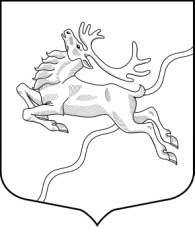 ВНУТРИГОРОДСКОЕ   МУНИЦИПАЛЬНОЕ  ОБРАЗОВАНИЕСАНКТ-ПЕТЕРБУРГАМУНИЦИПАЛЬНЫЙ  ОКРУГ СЕВЕРНЫЙМУНИЦИПАЛЬНЫЙ СОВЕТПЯТОГО СОЗЫВА__________________________________________________________________                                                               РЕШЕНИЕ22.08.2016 № 023-рпротокол №  006                                                                                              г. Санкт-ПетербургО внесении изменений в Решение Муниципального Совета МО МО Северный от 11.12.2015 г. № 026-р «Об утверждении бюджета внутригородского муниципального образования Санкт-Петербурга муниципальный округ Северный на 2016 год во втором чтении (в целом)»В соответствии с Бюджетным кодексом Российской Федерации, Федеральным законом от 06.10.2003г. № 131-Ф3 «Об общих принципах организации местного самоуправления в Российской Федерации», Законом Санкт-Петербурга от 23.09.2009г. № 420-79 «Об организации местного самоуправления в Санкт-Петербурге», Уставом МО МО Северный и Положением о бюджетном процессе во внутригородском муниципальном образовании Санкт-Петербурга муниципальный округ Северный, утвержденным Решением Муниципального Совета МО МО Северный  от 24.07.2012 года № 032-р «Об утверждении Положения о бюджетном процессе в внутригородском муниципальном образовании Санкт-Петербурга муниципальный округ Северный», Муниципальный Совет  РЕШИЛ:Внести следующие изменения в Решение Муниципального Совета МО МО Северный от 11.12.2015 г. № 026-р «Об утверждении бюджета внутригородского муниципального образования Санкт-Петербурга муниципальный округ Северный на 2016 год во втором чтении (в целом)» (далее – Решение):      Изложить пункт 1 Решения в следующей редакции: «п.1. Утвердить бюджет внутригородского муниципального образования Санкт-Петербурга муниципальный округ Северный на 2016 год:общий объем доходов в сумме  83 667,9 тыс. руб.,в том числе объем межбюджетных трансфертов из бюджета Санкт-Петербурга  бюджету внутригородского муниципального образования Санкт-Петербурга муниципальный округ Северный в сумме 11 901,00 тыс. руб., из них субвенции бюджету внутригородского муниципального образования Санкт-Петербурга муниципальный округ Северный из фонда компенсаций Санкт-Петербурга на исполнение органами местного самоуправления отдельных государственных полномочий Санкт-Петербурга в сумме 11 901,0 тыс. руб.:по организации и осуществлению деятельности по опеке и попечительству в сумме – 2 571,7 тыс.руб.по выплате денежных средств на содержание детей, находящихся под опекой (попечительством), и денежных средств на содержание детей, переданных на воспитание в приемные семьи в Санкт-Петербурге в сумме – 7 714,2  тыс.руб.на вознаграждение, причитающееся приемному родителю в сумме – 1 609,1 тыс.руб.на обеспечение деятельности по составлению протоколов об административных правонарушениях в сумме – 6,0 тыс.руб.1.2.  общий объем расходов в сумме 87 213,7 тыс. руб.,в том числе объем бюджетных ассигнований, направляемых на исполнение публичных нормативных обязательств в сумме 8 466,7 тыс. рублей.1.3. объем дефицита бюджета в сумме 3 545,8 тыс. руб.Изложить Приложение № 1 «Доходы  бюджета внутригородского муниципального образования Санкт-Петербурга муниципальный округ Северный на 2016 год» к Решению в новой редакции согласно Приложению № 1 к настоящему Решению. Изложить Приложение № 2 «Ведомственная структура расходов бюджета внутригородского муниципального образования Санкт-Петербурга муниципальный округ Северный на 2016 год» к Решению в новой редакции согласно Приложению №2 к настоящему Решению;Изложить  Приложение №6 «Распределение бюджетных ассигнований  бюджета внутригородского муниципального образования Санкт-Петербурга муниципальный округ Северный на 2016 год», согласно Приложению №3 к настоящему Решению.Изложить Приложение № 3 «Источники финансирования дефицита местного бюджета внутригородского муниципального образования Санкт-Петербурга муниципальный округ Северный на 2016 год» к Решению в новой редакции согласно Приложению  №4 к настоящему Решению;Обнародовать настоящее решение путем направления заверенной копии в Центральную библиотеку Калининского района Санкт-Петербурга, расположенную по адресу: 195257, Санкт-Петербург, Гражданский проспект, дом 83, корпус 1.Разместить настоящее решение на официальном сайте внутригородского муниципального образования Санкт-Петербурга муниципальный округ Северный - МОСЕВЕРНЫЙ.РФ и на уличных информационных стендах МО Северный.Настоящее решение вступает в силу после его обнародования.Контроль за исполнением настоящего Решения возложить на И.о. Главы муниципального образования,  исполняющего полномочия Председателя Муниципального  Совета МО МО Северный – Д.Л. Мотовилова.И.о. Главы муниципального образования,исполняющий полномочияПредседателя Муниципального Совета                                                        Д.Л. МотовиловПриложение №1 к Решению Муниципального Cовета Приложение №1 к Решению Муниципального Cовета  МО МО Северный № 023-р от 22.08.2016г. МО МО Северный № 023-р от 22.08.2016г. МО МО Северный № 023-р от 22.08.2016г. МО МО Северный № 023-р от 22.08.2016г. МО МО Северный № 023-р от 22.08.2016г.  Приложение №1  Приложение №1к Решению Муниципального Cовета к Решению Муниципального Cовета  МО МО Северный № 0026-р от 12.11.2015г. МО МО Северный № 0026-р от 12.11.2015г. МО МО Северный № 0026-р от 12.11.2015г. МО МО Северный № 0026-р от 12.11.2015г. МО МО Северный № 0026-р от 12.11.2015г.Доходы  бюджета внутригородского муниципального образования Санкт-Петербурга муниципальный округ Северный на 2016 годДоходы  бюджета внутригородского муниципального образования Санкт-Петербурга муниципальный округ Северный на 2016 годДоходы  бюджета внутригородского муниципального образования Санкт-Петербурга муниципальный округ Северный на 2016 годДоходы  бюджета внутригородского муниципального образования Санкт-Петербурга муниципальный округ Северный на 2016 годКод администр. доходовКод бюджетной классификации доходовКод бюджетной классификации доходовНаименование источника доходовНаименование источника доходовСумма на год0001 00 00000 00 0000 0001 00 00000 00 0000 000НАЛОГОВЫЕ И НЕНАЛОГОВЫЕ ДОХОДЫНАЛОГОВЫЕ И НЕНАЛОГОВЫЕ ДОХОДЫ71 766,90001 05 00000 00 0000 0001 05 00000 00 0000 000НАЛОГИ НА СОВОКУПНЫЙ ДОХОДНАЛОГИ НА СОВОКУПНЫЙ ДОХОД55 526,91821 05 01000 00 0000 1101 05 01000 00 0000 110Налог, взимаемый в связи с применением упрощенной системы налогообложенияНалог, взимаемый в связи с применением упрощенной системы налогообложения43 646,91821 05 01010 01 0000 1101 05 01010 01 0000 110Налог, взимаемый с налогоплательщиков, выбравших в качестве объекта налогообложения доходыНалог, взимаемый с налогоплательщиков, выбравших в качестве объекта налогообложения доходы32 546,91821 05 01011 01 0000 1101 05 01011 01 0000 110Налог, взимаемый с налогоплательщиков, выбравших в качестве объекта налогообложения доходыНалог, взимаемый с налогоплательщиков, выбравших в качестве объекта налогообложения доходы31 746,91821 05 01012 01 0000 1101 05 01012 01 0000 110Налог, взимаемый с налогоплательщиков, выбравших в качестве объекта налогообложения доходы (за налоговые периоды, истекшие до 1 января 2012 года)Налог, взимаемый с налогоплательщиков, выбравших в качестве объекта налогообложения доходы (за налоговые периоды, истекшие до 1 января 2012 года)800,01821 05 01020 01 0000 1101 05 01020 01 0000 110Налог, взимаемый с налогоплательщиков, выбравших в качестве объекта налогообложения доходы, уменьшенные на величину расходовНалог, взимаемый с налогоплательщиков, выбравших в качестве объекта налогообложения доходы, уменьшенные на величину расходов11 100,01821 05 01021 01 0000 1101 05 01021 01 0000 110Налог, взимаемый с налогоплательщиков, выбравших в качестве объекта налогообложения доходы, уменьшенные на величину расходовНалог, взимаемый с налогоплательщиков, выбравших в качестве объекта налогообложения доходы, уменьшенные на величину расходов11 000,01821 05 01022 01 0000 1101 05 01022 01 0000 110Налог, взимаемый с налогоплательщиков, выбравших в качестве объекта налогообложения доходы, уменьшенные на величину расходов (за налоговые периоды, истекшие до 1 января 2012 года)Налог, взимаемый с налогоплательщиков, выбравших в качестве объекта налогообложения доходы, уменьшенные на величину расходов (за налоговые периоды, истекшие до 1 января 2012 года)100,01821 05 04030 02 1000 1101 05 04030 02 1000 110Налог, взимаемый в связи с применением патентной сиситемы налогооблаженияНалог, взимаемый в связи с применением патентной сиситемы налогооблажения80,01821 05 01050 01 0000 1101 05 01050 01 0000 110Минимальный налог, зачисляемый в бюджеты субъектов Российской ФедерацииМинимальный налог, зачисляемый в бюджеты субъектов Российской Федерации3 200,01821 05 02000 02 0000 110 1 05 02000 02 0000 110 Единый налог на вмененный доход для отдельных видов деятельностиЕдиный налог на вмененный доход для отдельных видов деятельности8 600,01821 05 02010 02 0000 1101 05 02010 02 0000 110Единый налог на вмененный доход для отдельных видов деятельностиЕдиный налог на вмененный доход для отдельных видов деятельности8 500,01821 05 02020 02 0000 1101 05 02020 02 0000 110Единый налог на вмененный доход для отдельных видов деятельности (за налоговые периоды, истекшие до 1 января 2012 года)Единый налог на вмененный доход для отдельных видов деятельности (за налоговые периоды, истекшие до 1 января 2012 года)100,0000 1 06 00000 00 0000 000  1 06 00000 00 0000 000 НАЛОГИ НА ИМУЩЕСТВОНАЛОГИ НА ИМУЩЕСТВО14 100,0182 1 06 01000 00 0000 110  1 06 01000 00 0000 110 Налог на имущество физических лицНалог на имущество физических лиц14 100,0182 1 06 01010 03 0000 110  1 06 01010 03 0000 110 Налог на имущество физических лиц, взимаемый по ставкам, применяемым к объектам налогообложения, расположенным в границах внутригородских муниципальных образований городов федерального значения Налог на имущество физических лиц, взимаемый по ставкам, применяемым к объектам налогообложения, расположенным в границах внутригородских муниципальных образований городов федерального значения 14 100,0000 1 13 00000 00 0000 000  1 13 00000 00 0000 000 ДОХОДЫ ОТ ОКАЗАНИЯ ПЛАТНЫХ УСЛУГ И КОМПЕНСАЦИИ ЗАТРАТ ГОСУДАРСТВАДОХОДЫ ОТ ОКАЗАНИЯ ПЛАТНЫХ УСЛУГ И КОМПЕНСАЦИИ ЗАТРАТ ГОСУДАРСТВА500,0000 1 13 02000 00 0000 130  1 13 02000 00 0000 130 Прочие доходы от оказания платных услуг и компенсации затрат государстваПрочие доходы от оказания платных услуг и компенсации затрат государства500,08671 13 02993 03 0100 1301 13 02993 03 0100 130Средства, составляющие восстановительную стоимость зеленых насаждений внутриквартального озеленения и подлежащие зачислению в бюджеты внутригородских муниципальных образований Санкт-Петербурга в соответствии с законодательством Санкт-ПетербургаСредства, составляющие восстановительную стоимость зеленых насаждений внутриквартального озеленения и подлежащие зачислению в бюджеты внутригородских муниципальных образований Санкт-Петербурга в соответствии с законодательством Санкт-Петербурга500,00001 16 00000 00 0000 0001 16 00000 00 0000 000ШТРАФЫ, САНКЦИИ, ВОЗМЕЩЕНИЕ УЩЕРБАШТРАФЫ, САНКЦИИ, ВОЗМЕЩЕНИЕ УЩЕРБА1 640,01821 16 06000 01 0000 1401 16 06000 01 0000 140Денежные взыскания (штрафы) за нарушение законодательства о применении контрольно-кассовой техники при осуществлении наличных денежных расчетов и (или) расчетов с использованием платежных картДенежные взыскания (штрафы) за нарушение законодательства о применении контрольно-кассовой техники при осуществлении наличных денежных расчетов и (или) расчетов с использованием платежных карт300,00001 16 90000 00 0000 1401 16 90000 00 0000 140Прочие поступления от денежных взысканий (штрафов) и иных сумм в возмещение ущербаПрочие поступления от денежных взысканий (штрафов) и иных сумм в возмещение ущерба1 340,00001 16 90030 03 0000 1401 16 90030 03 0000 140Прочие поступления от денежных взысканий (штрафов) и иных сумм в возмещение ущерба, зачисляемые в бюджеты внутригородских муниципальных образований городов федерального значения Прочие поступления от денежных взысканий (штрафов) и иных сумм в возмещение ущерба, зачисляемые в бюджеты внутригородских муниципальных образований городов федерального значения 1 340,0806 1 16 90030 03 0100 140  1 16 90030 03 0100 140 Штрафы за административные правонарушения в области благоустройства, предусмотренные главой 4 Закона Санкт-Петербурга "Об административных правонарушениях в Санкт-Петербурге"Штрафы за административные правонарушения в области благоустройства, предусмотренные главой 4 Закона Санкт-Петербурга "Об административных правонарушениях в Санкт-Петербурге"800,0807 1 16 90030 03 0100 140  1 16 90030 03 0100 140 Штрафы за административные правонарушения в области благоустройства, предусмотренные главой 4 Закона Санкт-Петербурга "Об административных правонарушениях в Санкт-Петербурге"Штрафы за административные правонарушения в области благоустройства, предусмотренные главой 4 Закона Санкт-Петербурга "Об административных правонарушениях в Санкт-Петербурге"240,0849 1 16 90030 03 0100 140  1 16 90030 03 0100 140 Штрафы за административные правонарушения в области благоустройства, предусмотренные главой 4 Закона Санкт-Петербурга "Об административных правонарушениях в Санкт-Петербурге"Штрафы за административные правонарушения в области благоустройства, предусмотренные главой 4 Закона Санкт-Петербурга "Об административных правонарушениях в Санкт-Петербурге"200,0849 1 16 90030 03 0200 140  1 16 90030 03 0200 140 Штрафы за административные правонарушения в области предпринимательской деятельности, предусмотренные статьей 44 главы 7 Закона Санкт-Петербурга  "Об административных правонарушениях в Санкт-Петербурге"Штрафы за административные правонарушения в области предпринимательской деятельности, предусмотренные статьей 44 главы 7 Закона Санкт-Петербурга  "Об административных правонарушениях в Санкт-Петербурге"100,0000 2 00 00000 00 0000 000  2 00 00000 00 0000 000 БЕЗВОЗМЕЗДНЫЕ ПОСТУПЛЕНИЯБЕЗВОЗМЕЗДНЫЕ ПОСТУПЛЕНИЯ11 901,0000 2 02 00000 00 0000 000  2 02 00000 00 0000 000 Безвозмездные поступления от других бюджетов бюджетной системы Российской ФедерацииБезвозмездные поступления от других бюджетов бюджетной системы Российской Федерации11 901,00002 02 03000 00 0000 151 2 02 03000 00 0000 151 Субвенции бюджетам субъектов Российской Федерации и муниципальных образованийСубвенции бюджетам субъектов Российской Федерации и муниципальных образований11 901,0000 2 02 03024 00 0000 151  2 02 03024 00 0000 151 Субвенции местным бюджетам на выполнение передаваемых полномочий субъектов Российской ФедерацииСубвенции местным бюджетам на выполнение передаваемых полномочий субъектов Российской Федерации2 577,79232 02 03024 03 0000 151 2 02 03024 03 0000 151 Субвенции бюджетам внутригородских муниципальных образований городов федерального значения  на выполнение передаваемых полномочий субъектов Российской ФедерацииСубвенции бюджетам внутригородских муниципальных образований городов федерального значения  на выполнение передаваемых полномочий субъектов Российской Федерации2 577,7923 2 02 03024 03 0100 151  2 02 03024 03 0100 151 Субвенции бюджетам внутригородских муниципальных образований Санкт-Петербурга на выполнение отдельных государственных полномочий Санкт-Петербурга по организации и осуществлению деятельности по опеке и попечительствуСубвенции бюджетам внутригородских муниципальных образований Санкт-Петербурга на выполнение отдельных государственных полномочий Санкт-Петербурга по организации и осуществлению деятельности по опеке и попечительству2 571,79232 02 03024 03 0200 151 2 02 03024 03 0200 151 Субвенции бюджетам внутригородских муниципальных образований Санкт-Петербурга на выполнение отдельного государственного полномочия Санкт-Петербурга по определению должностных лиц, уполномоченных составлять протоколы об административных правонарушениях, и составлению протоколов об административных правонарушенияхСубвенции бюджетам внутригородских муниципальных образований Санкт-Петербурга на выполнение отдельного государственного полномочия Санкт-Петербурга по определению должностных лиц, уполномоченных составлять протоколы об административных правонарушениях, и составлению протоколов об административных правонарушениях6,0000 2 02 03027 00 0000 151  2 02 03027 00 0000 151 Субвенции бюджетам муниципальных образований на содержание ребенка в семье опекуна и приемной семье, а также вознаграждение, причитающееся приемному родителюСубвенции бюджетам муниципальных образований на содержание ребенка в семье опекуна и приемной семье, а также вознаграждение, причитающееся приемному родителю9 323,3923 2 02 03027 03 0000 151  2 02 03027 03 0000 151 Субвенции бюджетам внутригородских муниципальных образований городов федерального значения Москвы и Санкт-Петербурга на содержание ребенка в семье опекуна и приемной семье, а также вознаграждение, причитающееся приемному родителюСубвенции бюджетам внутригородских муниципальных образований городов федерального значения Москвы и Санкт-Петербурга на содержание ребенка в семье опекуна и приемной семье, а также вознаграждение, причитающееся приемному родителю9 323,39232 02 03027 03 0100 151 2 02 03027 03 0100 151 Субвенции бюджетам внутригородских муниципальных образований Санкт-Петербурга на содержание ребенка в семье опекуна и приемной семьеСубвенции бюджетам внутригородских муниципальных образований Санкт-Петербурга на содержание ребенка в семье опекуна и приемной семье7 714,2923 2 02 03027 03 0200 151  2 02 03027 03 0200 151 Субвенции бюджетам внутригородских муниципальных образований Санкт-Петербурга на вознаграждение, причитающееся приемному родителюСубвенции бюджетам внутригородских муниципальных образований Санкт-Петербурга на вознаграждение, причитающееся приемному родителю1 609,1Итого доходовИтого доходовИтого доходовИтого доходовИтого доходов83 667,9Ведомственная структура расходов бюджета внутригородского муниципального образования Санкт-Петербурга муниципальный округ Северный на 2016 годВедомственная структура расходов бюджета внутригородского муниципального образования Санкт-Петербурга муниципальный округ Северный на 2016 годВедомственная структура расходов бюджета внутригородского муниципального образования Санкт-Петербурга муниципальный округ Северный на 2016 годВедомственная структура расходов бюджета внутригородского муниципального образования Санкт-Петербурга муниципальный округ Северный на 2016 годВедомственная структура расходов бюджета внутригородского муниципального образования Санкт-Петербурга муниципальный округ Северный на 2016 годВедомственная структура расходов бюджета внутригородского муниципального образования Санкт-Петербурга муниципальный округ Северный на 2016 годВедомственная структура расходов бюджета внутригородского муниципального образования Санкт-Петербурга муниципальный округ Северный на 2016 годНомерНаименованиеКод ГРБСРаздел и подразделЦелевая статьяВид расходовУтверждено  на год (тыс.руб.)МУНИЦИПАЛЬНЫЙ СОВЕТ МО МО СЕВЕРНЫЙ9704124,71.ОБЩЕГОСУДАРСТВЕННЫЕ ВОПРОСЫ97001004124,71.1.Функционирование высшего должностного лица субъекта Российской Федерации и муниципального образования97001021195,61.1.1.Глава муниципального образования 970010200200000111195,61.1.1.1.Расходы на выплату персоналу в целях обеспечения выполнения функций государственными (муниципальными) органами, казенными учреждениями, органами управления государственными внебюджетными фондами970010200200000111001195,61.2.Функционирование законодательных (представительных) органов государственной власти и представительных органов муниципального образования97001032929,11.2.1.Центральный аппарат муниципального совета970010300200000212704,21.2.1.1.Расходы на выплату персоналу в целях обеспечения выполнения функций государственными (муниципальными) органами, казенными учреждениями, органами управления государственными внебюджетными фондами970010300200000211002694,21.2.1.2.Иные бюджетные ассигновани9700103002000002180010,01.2.2.Компенсация депутатам, осуществляющим свои полномочия на непостоянной основе97001030020000022152,91.2.2.1.Расходы на выплату персоналу в целях обеспечения выполнения функций государственными (муниципальными) органами, казенными учреждениями, органами управления государственными внебюджетными фондами97001030020000022100152,91.2.3.Осуществление поддержки деятельности ОО "Совет муниципальных образований Санкт-Петербурга" (членские взносы)9700103092000044172,01.2.3.1.Иные бюджетные ассигновани9700103092000044180072,0МЕСТНАЯ АДМИНИСТРАЦИЯ МО МО СЕВЕРНЫЙ9231.ОБЩЕГОСУДАРСТВЕННЫЕ ВОПРОСЫ923010017058,21.3.Функционирование Правительства Российской Федерации, высших исполнительных органов  власти субъектов Российской Федерации, местных администраций923010416717,21.3.1.Глава местной администрации 923010400200000311195,61.3.1.1.Расходы на выплату персоналу в целях обеспечения выполнения функций государственными (муниципальными) органами, казенными учреждениями, органами управления государственными внебюджетными фондами923010400200000311001195,61.3.2.Содержание и обеспечение деятельности местной администрации по решению вопросов местного значения9230104002000003212943,91.3.2.1.Расходы на выплату персоналу в целях обеспечения выполнения функций государственными (муниципальными) органами, казенными учреждениями, органами управления государственными внебюджетными фондами923010400200000321009151,01.3.2.2.Закупка товаров, работ и услуг для  государственных (муниципальных) нужд923010400200000322003592,91.3.2.3.Иные бюджетные ассигновани92301040020000032800200,01.3.4.Расходы на исполнение государственного полномочия Санкт-Петербурга по составлению протоколов об административных правонарушениях за счет субвенций из бюджета Санкт-Петербурга923010409200G01006,01.3.4.1.Закупка товаров, работ и услуг для  государственных (муниципальных) нужд923010409200G01002006,01.3.5.Расходы на исполнение государственного полномочия Санкт-Петербурга по организации и осуществлению деятельности по опеке  и попечительству за счет субвенций из бюджета Санкт-Петербурга923010400200G08502571,71.3.5.1.Расходы на выплату персоналу в целях обеспечения выполнения функций государственными (муниципальными) органами, казенными учреждениями, органами управления государственными внебюджетными фондами923010400200G08501002407,01.3.5.2.Закупка товаров, работ и услуг для  государственных (муниципальных) нужд923010400200G0850200164,71.4.Резервные фонды92301115,01.4.1.Резервный фонд местной администрации923011107000000615,01.4.1.1.Иные бюджетные ассигновани923011107000000618005,0Избирательная комиссия муниципального образования92910,01.5.Проведения выборов и референдумов929010710,01.5.1.Обеспечение проведения выборов и референдумов9290107020000005010,01.5.1.1.Иные бюджетные ассигновани9290107020000005080010,01.5.Другие общегосударственные вопросы9230113336,01.5.1.Формирование архивных фондов органов местного самоуправления, муниципальных предприятий и учреждений92301130920000071200,01.6.1.1.Закупка товаров, работ и услуг для  государственных (муниципальных) нужд92301130920000071200200,01.5.2.Расходы на осуществление мероприятий  в рамках муниципальной программы "Профилактика правонарушений на территории МО МО Северный "9230113792000051161,01.5.2.1.Закупка товаров, работ и услуг для  государственных (муниципальных) нужд9230113792000051120061,01.5.3.Расходы на осуществление мероприятий  в рамках муниципальной программы "Профилактика экстремизма и терроризма на территории МО МО Северный "9230113793000052175,01.5.3.1.Закупка товаров, работ и услуг для  государственных (муниципальных) нужд9230113793000052120075,02.НАЦИОНАЛЬНАЯ БЕЗОПАСНОСТЬ И ПРАВООХРАНИТЕЛЬНАЯ ДЕЯТЕЛЬНОСТЬ923030016,02.1.Защита населения и территорий от чрезвычайных ситуаций природного и техногенного характера, гражданская оборона923030916,02.1.1.Организация мероприятий по осуществлению в установленном порядке содействия исполнительным органам государственной власти Санкт-Петербурга  в сборе и обмене информацией в области защиты населения и территорий от чрезвычайных ситуаций, а также содействию информирования населения об угрозе возникновения или о возникновении чрезвычайной ситуации.9230309219000008116,02.1.1.1.Закупка товаров, работ и услуг для  государственных (муниципальных) нужд9230309219000008120016,03.НАЦИОНАЛЬНАЯ ЭКОНОМИКА923040026,93.1.Общеэкономические вопросы923040126,93.1.1.Участие во временном трудоустройстве несовершеннолетних в возрасте от 14 до 18 лет, безработных граждан9230401510020010214,33.1.1.1.Иные бюджетные ассигновани9230401510020010280014,33.1.1.Участие в проведении общественных работ9230401510020010112,63.1.1.1.Иные бюджетные ассигновани9230401510020010180012,64.ЖИЛИЩНО-КОММУНАЛЬНОЕ ХОЗЯЙСТВО923050042143,84.1.Благоустройство923050342143,84.1.1.Текущий ремонт придомовых территорий и территорий дворов, включая проезды и въезды, пешеходные дорожки9230503600000013122418,14.1.1.1.Закупка товаров, работ и услуг для  государственных (муниципальных) нужд9230503600000013120022418,14.1.2.Проведение мер по уширению территорий дворов в целях организации дополнительных парковочных мест923050360000001320,04.1.2.1.Закупка товаров, работ и услуг для  государственных (муниципальных) нужд923050360000001322000,04.1.3.Расходы на осуществление мероприятий в рамках муниципальной программы "Профилактика дорожно-транспортного травматизма на территории МО МО Северный "92305037910000491222,04.1.3.1.Закупка товаров, работ и услуг для  государственных (муниципальных) нужд92305037910000491200222,04.1.4.Установка, содержание и ремонт ограждений газонов923050360000001333,34.1.4.1.Закупка товаров, работ и услуг для  государственных (муниципальных) нужд923050360000001332003,34.1.5.Установка и содержание малых архитектурных форм, уличной мебели и хозяйственно-бытового оборудования923050360000001342061,54.1.5.1Закупка товаров, работ и услуг для  государственных (муниципальных) нужд923050360000001342002061,54.1.6.Обустройство и содержание  детских и спортивных площадок923050360000001618884,34.1.6.1Закупка товаров, работ и услуг для  государственных (муниципальных) нужд923050360000001612008884,34.1.7.Озеленение придомовых территорий и территорий дворов923050360000001512970,74.1.7.1Закупка товаров, работ и услуг для  государственных (муниципальных) нужд923050360000001512002970,74.1.8.Организация работ по компенсационному озеленению, проведение санитарных рубок (в том числе удаление аварийных, больных деревьев и кустарников), реконструкция зеленых насаждений внутриквартального озеленения92305036000000152500,04.1.8.1Закупка товаров, работ и услуг для  государственных (муниципальных) нужд92305036000000152200500,04.1.9. Уборка территорий, водных акваторий, тупиков и проездов, не включенных в адресные программы, утвержденные исполнительными органами государственной власти Санкт-Петербурга923050360000001415083,94.1.9.1Закупка товаров, работ и услуг для  государственных (муниципальных) нужд923050360000001412005083,95.ОБРАЗОВАНИЕ9230700480,05.1.Профессиональная подготовка, перерподготовка и повышение квалификации9230705150,05.1.1.Организация профессионального образования и дополнительного профессионального образования  выборных должностных лиц местного самоуправления, а также муниципальных служащих92307054280000181150,05.1.1.1.Закупка товаров, работ и услуг для  государственных (муниципальных) нужд92307054280000181200150,05.2.Молодежная политика и оздоровление детей9230707330,05.2.1.Проведение работ по военно-патриотическому воспитанию гражан на территории муниципального образования92307074310000191180,05.2.1.1.Закупка товаров, работ и услуг для  государственных (муниципальных) нужд92307074310000191200180,05.2.2.Расходы на осуществление мероприятий  в рамках муниципальной программы "Организация и проведение досуговых мероприятий для  жителей, проживающих на территории МО МО Северный "92307077940000561150,05.2.2.1.Закупка товаров, работ и услуг для  государственных (муниципальных) нужд92307077940000561200150,06.КУЛЬТУРА, КИНЕМАТОГРАФИЯ923080011000,06.1.Культура923080111000,06.1.1.Расходы на осуществление мероприятий в рамках муниципальной программы "Организация и проведение местных и участие в городских праздничных мероприятиях, а так же организация мероприятий по сохранению и развитию местных традиций и  обрядов для жителей МО МО Северный"9230801795000020111000,06.1.1.1.Закупка товаров, работ и услуг для  государственных (муниципальных) нужд9230801795000020120011000,07.СОЦИАЛЬНАЯ ПОЛИТИКА923100010075,87.1.Социальное обеспечение населения9231003752,57.1.1.Расходы на предоставление доплат к пенсии лицам, замещавшим муниципальные должности муниципальной службы92310035050000231752,57.1.1.1.Социальное обеспечение и иные выплаты населению92310035050000231300752,57.2.Охрана семьи и детства92310049323,37.2.1.Расходы на исполнение государственного полномочия Санкт-Петербурга по выплате денежных средств на содержание ребенка в семье опекуна и приемной семье за счет субвенций из бюджета Санкт-Петербурга923100451100G08607714,27.2.1.1.Социальное обеспечение и иные выплаты населению923100451100G08603007714,27.2.2.Расходы на исполнение государственного полномочия по выплате денежных средств на вознаграждение приемным родителям за счет субвенций из бюджета Санкт-Петербурга923100451100G08701609,17.2.2.1.Социальное обеспечение и иные выплаты населению923100451100G08703001609,18.ФИЗИЧЕСКАЯ КУЛЬТУРА И СПОРТ9231100336,08.1.Массовый спорт9231102336,08.1.1.Расходы на осуществление мероприятий в рамках муниципальной программы "Создание условий для развития на территории округа массовой физической культуры и спорта "92311027960000241336,08.1.1.1.Закупка товаров, работ и услуг для  государственных (муниципальных) нужд92311027960000241200336,09.СРЕДСТВА МАССОВОЙ ИНФОРМАЦИИ92312001942,39.1.Периодическая печать и  издательства92312021942,39.1.1.Периодические издания, учрежденные представительными органами местного самоуправления923120245700002511942,39.1.1.1.Закупка товаров, работ и услуг для  государственных (муниципальных) нужд923120245700002512001942,3ИТОГО 87213,7        Приложение №3к Решению Муниципального Советак Решению Муниципального СоветаМО МО Северный №023-р от  22.08.2016г.МО МО Северный №023-р от  22.08.2016г.МО МО Северный №023-р от  22.08.2016г.МО МО Северный №023-р от  22.08.2016г.МО МО Северный №023-р от  22.08.2016г.МО МО Северный №023-р от  22.08.2016г.МО МО Северный №023-р от  22.08.2016г.МО МО Северный №023-р от  22.08.2016г.        Приложение №6к Решению Муниципального Советак Решению Муниципального Совета        МО МО Северный №026-р от 11.12.2015г.        МО МО Северный №026-р от 11.12.2015г.        МО МО Северный №026-р от 11.12.2015г.        МО МО Северный №026-р от 11.12.2015г.        МО МО Северный №026-р от 11.12.2015г.        МО МО Северный №026-р от 11.12.2015г.        МО МО Северный №026-р от 11.12.2015г.        МО МО Северный №026-р от 11.12.2015г.Распределение бюджетных ассигнований бюджета внутригородского муниципального образования Санкт-Петербурга муниципальный округ Северный на 2016 годРаспределение бюджетных ассигнований бюджета внутригородского муниципального образования Санкт-Петербурга муниципальный округ Северный на 2016 годРаспределение бюджетных ассигнований бюджета внутригородского муниципального образования Санкт-Петербурга муниципальный округ Северный на 2016 годРаспределение бюджетных ассигнований бюджета внутригородского муниципального образования Санкт-Петербурга муниципальный округ Северный на 2016 годРаспределение бюджетных ассигнований бюджета внутригородского муниципального образования Санкт-Петербурга муниципальный округ Северный на 2016 годРаспределение бюджетных ассигнований бюджета внутригородского муниципального образования Санкт-Петербурга муниципальный округ Северный на 2016 годНомерНаименованиеРаздел и подразделЦелевая статьяВид расходовУтверждено  на год (тыс.руб.)1.ОБЩЕГОСУДАРСТВЕННЫЕ ВОПРОСЫ010021 182,81.1.Функционирование высшего должностного лица субъекта Российской Федерации и муниципального образования01021 195,61.1.1.Глава муниципального образования 010200200000111 195,61.1.1.1.Расходы на выплату персоналу в целях обеспечения выполнения функций государственными (муниципальными) органами, казенными учреждениями, органами управления государственными внебюджетными фондами010200200000111001 195,61.2.Функционирование законодательных (представительных) органов государственной власти и представительных органов муниципального образования01032 929,11.2.1.Центральный аппарат муниципального совета010300200000212 704,21.2.1.1.Расходы на выплату персоналу в целях обеспечения выполнения функций государственными (муниципальными) органами, казенными учреждениями, органами управления государственными внебюджетными фондами010300200000211002 694,21.2.1.2.Иные бюджетные ассигновани103002000002180010,01.2.2.Компенсация депутатам, осуществляющим свои полномочия на непостоянной основе01030020000022152,91.2.2.1.Расходы на выплату персоналу в целях обеспечения выполнения функций государственными (муниципальными) органами, казенными учреждениями, органами управления государственными внебюджетными фондами01030020000022100152,91.2.3.Осуществление поддержки деятельности ОО "Совет муниципальных образований Санкт-Петербурга" (членские взносы)0103092000044172,01.2.3.1.Иные бюджетные ассигновани0103092000044180072,01.3.Функционирование Правительства Российской Федерации, высших исполнительных органов  власти субъектов Российской Федерации, местных администраций010416 717,21.3.1.Глава местной администрации 01041 195,61.3.1.1.Расходы на выплату персоналу в целях обеспечения выполнения функций государственными (муниципальными) органами, казенными учреждениями, органами управления государственными внебюджетными фондами010400200000311001 195,61.3.2.Содержание и обеспечение деятельности местной администрации по решению вопросов местного значения0104002000003112 943,91.3.2.1.Расходы на выплату персоналу в целях обеспечения выполнения функций государственными (муниципальными) органами, казенными учреждениями, органами управления государственными внебюджетными фондами010400200000321009 151,01.3.2.2.Закупка товаров, работ и услуг для  государственных (муниципальных) нужд010400200000322003 592,91.3.2.3.Иные бюджетные ассигновани01040020000032800200,01.3.4.Расходы на исполнение государственного полномочия Санкт-Петербурга по составлению протоколов об административных правонарушениях за счет субвенций из бюджета Санкт-Петербурга010409200G01006,01.3.4.1.Закупка товаров, работ и услуг для  государственных (муниципальных) нужд010409200G01002006,01.3.5.Расходы на исполнение государственного полномочия Санкт-Петербурга по организации и осуществлению деятельности по опеке  и попечительству за счет субвенций из бюджета Санкт-Петербурга010400200G08502 571,71.3.5.1.Расходы на выплату персоналу в целях обеспечения выполнения функций государственными (муниципальными) органами, казенными учреждениями, органами управления государственными внебюджетными фондами010400200G08501002 407,01.3.5.2.Закупка товаров, работ и услуг для  государственных (муниципальных) нужд010400200G0850200164,71.4.Резервные фонды01115,01.4.1.Резервный фонд местной администрации011107000000615,01.4.1.1.Иные бюджетные ассигновани011107000000618005,0Избирательная комиссия муниципального образования10,01.5.Проведения выборов и референдумов010710,01.5.1.Обеспечение проведения выборов и референдумов0107020000005010,01.5.1.1.Иные бюджетные ассигновани0107020000005080010,01.5.Другие общегосударственные вопросы0113336,01.5.1.Формирование архивных фондов органов местного самоуправления, муниципальных предприятий и учреждений0113920000071200,01.6.1.1.Закупка товаров, работ и услуг для  государственных (муниципальных) нужд0113920000071200200,01.5.2.Расходы на осуществление мероприятий  в рамках муниципальной программы "Профилактика правонарушений на территории МО МО Северный "0113792000051161,01.5.2.1.Закупка товаров, работ и услуг для  государственных (муниципальных) нужд0113792000051120061,01.5.3.Расходы на осуществление мероприятий   в рамках муниципальной программы "Профилактика  экстремизма и терроризма на территории МО МО Северный "0113793000052175,01.5.3.1.Закупка товаров, работ и услуг для  государственных (муниципальных) нужд0113793000052120075,02.НАЦИОНАЛЬНАЯ БЕЗОПАСНОСТЬ И ПРАВООХРАНИТЕЛЬНАЯ ДЕЯТЕЛЬНОСТЬ030016,02.1.Защита населения и территорий от чрезвычайных ситуаций природного и техногенного характера, гражданская оборона030916,02.1.1.Организация мероприятий по осуществлению в установленном порядке содействия исполнительным органам государственной власти Санкт-Петербурга  в сборе и обмене информацией в области защиты населения и территорий от чрезвычайных ситуаций, а также содействию информирования населения об угрозе возникновения или о возникновении чрезвычайной ситуации.0309219000008116,02.1.1.1.Закупка товаров, работ и услуг для  государственных (муниципальных) нужд0309219000008120016,03.НАЦИОНАЛЬНАЯ ЭКОНОМИКА040026,93.1.Общеэкономические вопросы040126,93.1.1.Участие во временном трудоустройстве несовершеннолетних в возрасте от 14 до 18 лет, безработных граждан0401510020010214,33.1.1.1.Иные бюджетные ассигновани0401510020010280014,33.1.1.Участие в проведении общественных работ0401510020010112,63.1.1.1.Иные бюджетные ассигновани0401510020010180012,64.ЖИЛИЩНО-КОММУНАЛЬНОЕ ХОЗЯЙСТВО050042 143,84.1.Благоустройство050342 143,84.1.1.Текущий ремонт придомовых территорий и территорий дворов, включая проезды и въезды, пешеходные дорожки0503600000013122 418,14.1.1.1.Закупка товаров, работ и услуг для  государственных (муниципальных) нужд0503600000013120022 418,14.1.2.Проведение мер по уширению территорий дворов в целях организации дополнительных парковочных мест050360000001320,04.1.2.1.Закупка товаров, работ и услуг для  государственных (муниципальных) нужд050360000001322000,04.1.3.Расходы на осуществление мероприятий  в рамках муниципальной программы "Профилактика дорожно-транспортного травматизма на территории МО МО Северный "05037910000491222,04.1.3.1.Закупка товаров, работ и услуг для  государственных (муниципальных) нужд05037910000491200222,04.1.4.Установка, содержание и ремонт ограждений газонов050360000001333,34.1.4.1.Закупка товаров, работ и услуг для  государственных (муниципальных) нужд050360000001332003,34.1.5.Установка и содержание малых архитектурных форм, уличной мебели и хозяйственно-бытового оборудования050360000001342 061,54.1.5.1Закупка товаров, работ и услуг для  государственных (муниципальных) нужд050360000001342002 061,54.1.6.Обустройство и содержание  детских и спортивных площадок050360000001618 884,34.1.6.1Закупка товаров, работ и услуг для  государственных (муниципальных) нужд050360000001612008 884,34.1.7.Озеленение придомовых территорий и территорий дворов050360000001512 970,74.1.7.1Закупка товаров, работ и услуг для  государственных (муниципальных) нужд050360000001512002 970,74.1.8.Организация работ по компенсационному озеленению, проведение санитарных рубок (в том числе удаление аварийных, больных деревьев и кустарников), реконструкция зеленых насаждений внутриквартального озеленения05036000000152500,04.1.8.1Закупка товаров, работ и услуг для  государственных (муниципальных) нужд05036000000152200500,04.1.9. Уборка территорий, водных акваторий, тупиков и проездов, не включенных в адресные программы, утвержденные исполнительными органами государственной власти Санкт-Петербурга050360000001415 083,94.1.9.1Закупка товаров, работ и услуг для  государственных (муниципальных) нужд050360000001412005 083,95.ОБРАЗОВАНИЕ0700480,05.1.Профессиональная подготовка, перерподготовка и повышение квалификации0705150,05.1.1.Организация профессионального образования и дополнительного профессионального образования  выборных должностных лиц местного самоуправления, а также муниципальных служащих07054280000181150,05.1.1.1.Закупка товаров, работ и услуг для  государственных (муниципальных) нужд07054280000181200150,05.2.Молодежная политика и оздоровление детей0707330,05.2.1.Проведение работ по военно-патриотическому воспитанию гражан на территории муниципального образования07074310000191180,05.2.1.1.Закупка товаров, работ и услуг для  государственных (муниципальных) нужд07074310000191200180,05.2.2.Расходы на осуществление мероприятий  в рамках муниципальной программы "Организация и проведение досуговых мероприятий для  жителей, проживающих на территории МО МО Северный "07077940000561150,05.2.2.1.Закупка товаров, работ и услуг для  государственных (муниципальных) нужд07077940000561200150,06.КУЛЬТУРА, КИНЕМАТОГРАФИЯ080011 000,06.1.Культура080111 000,06.1.1.Расходы на осуществление мероприятий в рамках муниципальной программы "Организация и проведение местных и участие в городских праздничных мероприятиях, а так же организация мероприятий по сохранению и развитию местных традиций и  обрядов для жителей МО МО Северный"0801795000020111 000,06.1.1.1.Закупка товаров, работ и услуг для  государственных (муниципальных) нужд0801795000020120011 000,07.СОЦИАЛЬНАЯ ПОЛИТИКА100010 075,87.1.Социальное обеспечение населения1003752,57.1.1.Расходы на предоставление доплат к пенсии лицам, замещавшим муниципальные должности муниципальной службы10035050000231752,57.1.1.1.Социальное обеспечение и иные выплаты населению10035050000231300752,57.2.Охрана семьи и детства10049 323,37.2.1.Расходы на исполнение государственного полномочия Санкт-Петербурга по выплате денежных средств на содержание ребенка в семье опекуна и приемной семье за счет субвенций из бюджета Санкт-Петербурга100451100G08607 714,27.2.1.1.Социальное обеспечение и иные выплаты населению100451100G08603007 714,27.2.2.Расходы на исполнение государственного полномочия по выплате денежных средств на вознаграждение приемным родителям за счет субвенций из бюджета Санкт-Петербурга100451100G08701 609,17.2.2.1.Социальное обеспечение и иные выплаты населению100451100G08703001 609,18.ФИЗИЧЕСКАЯ КУЛЬТУРА И СПОРТ1100336,08.1.Массовый спорт1102336,08.1.1.Расходы на осуществление мероприятий в рамках муниципальной программы "Создание условий для развития на территории округа массовой физической культуры и спорта "11027960000241336,08.1.1.1.Закупка товаров, работ и услуг для  государственных (муниципальных) нужд11027960000241200336,09.СРЕДСТВА МАССОВОЙ ИНФОРМАЦИИ12001 942,39.1.Периодическая печать и  издательства12021 942,39.1.1.Периодические издания, учрежденные представительными органами местного самоуправления120245700002511 942,39.1.1.1.Закупка товаров, работ и услуг для  государственных (муниципальных) нужд120245700002512001 942,3ИТОГО 87 213,7 Приложение № 4К Решению Муниципального Совета МО МО Северный № 023-р от 22.08.2016г.Приложение № 3К Решению Муниципального Совета МО МО Северный № 026-р от 11.12.2015г. Приложение № 4К Решению Муниципального Совета МО МО Северный № 023-р от 22.08.2016г.Приложение № 3К Решению Муниципального Совета МО МО Северный № 026-р от 11.12.2015г. Приложение № 4К Решению Муниципального Совета МО МО Северный № 023-р от 22.08.2016г.Приложение № 3К Решению Муниципального Совета МО МО Северный № 026-р от 11.12.2015г.ИСТОЧНИКИ ФИНАНСИРОВАНИЯ ДЕФИЦИТА МЕСТНОГО  БЮДЖЕТА ВНУТРИГОРОДСКОГО МУНИЦИПАЛЬНОГО ОБРАЗОВАНИЯ САНКТ-ПЕТЕРБУРГА МУНИЦИПАЛЬНЫЙ ОКРУГ СЕВЕРНЫЙ НА 2016 ГОДИСТОЧНИКИ ФИНАНСИРОВАНИЯ ДЕФИЦИТА МЕСТНОГО  БЮДЖЕТА ВНУТРИГОРОДСКОГО МУНИЦИПАЛЬНОГО ОБРАЗОВАНИЯ САНКТ-ПЕТЕРБУРГА МУНИЦИПАЛЬНЫЙ ОКРУГ СЕВЕРНЫЙ НА 2016 ГОДИСТОЧНИКИ ФИНАНСИРОВАНИЯ ДЕФИЦИТА МЕСТНОГО  БЮДЖЕТА ВНУТРИГОРОДСКОГО МУНИЦИПАЛЬНОГО ОБРАЗОВАНИЯ САНКТ-ПЕТЕРБУРГА МУНИЦИПАЛЬНЫЙ ОКРУГ СЕВЕРНЫЙ НА 2016 ГОД                                                                                                                          (тыс. руб.)Код бюджетной классификацииНАИМЕНОВАНИЕ ПОКАЗАТЕЛЯСуммаКод бюджетной классификацииНАИМЕНОВАНИЕ ПОКАЗАТЕЛЯСуммаИсточники, в т.ч.3545,8Источники внутреннего финансирования, из них3545,8000 01 05 00  00 00 0000 000Изменение остатков средств на счетах по учету средств бюджета3545,8000 01 05 00  00 00 0000 500Увеличение остатков средств бюджета83667,9000 01 05 02  00 00 0000 500Увеличение прочих остатков средств бюджета83667,9000 01 05 02  01 00 0000 510Увеличение прочих остатков денежных средств бюджета83667,9923 01 05 02  01 03 0000 510Увеличение прочих остатков денежных средств  бюджетов внутригородских муниципальных образований  городов федерального значения 83667,9000 01 05 00  00 00 0000 600Уменьшение остатков средств бюджета87213,7000 01 05 02  00 00 0000 600Уменьшение прочих остатков средств бюджета87213,7000 01 05 02  01 00 0000 610Уменьшение прочих остатков денежных средств бюджета87213,7923 01 05 02  01 03 0000 610Уменьшение прочих остатков  денежных     средств бюджетов внутригородских муниципальных образований  городов федерального значения 87213,7